 АДМИНИСТРАЦИЯ 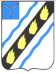 СОВЕТСКОГО МУНИЦИПАЛЬНОГО РАЙОНА САРАТОВСКОЙ ОБЛАСТИ ПО С Т А Н О В Л Е Н И Е  от  07.11.2013  №  1479 р.п. Степное  взаимодействии дежурно-диспетчерских служб, аварийно- ремонтных подразделений предприятий, организаций по  вопросам тепло-, водо-, газо-, электроснабжения и водоотведения  Советского муниципального района  целях обеспечения устойчивого функционирования систем тепло-, водо-, газо-,  электроснабжения  и  водоотведения  Советского  муниципального  района, принятия оперативных мер по предупреждению и ликвидации аварий на системах жизнеобеспечения и восстановления их работы в заданном режиме, руководствуясь Федеральными  законами  от  06.10.  2003  №  131-ФЗ  «Об  общих  принципах организации местного самоуправления в Российской Федерации», от 21. 12. 1994 № 68-ФЗ «О защите населения и территорий от чрезвычайных ситуаций природного и техногенного  характера»  и  Уставом  Советского  муниципального  района, администрация Советского муниципального района ПОСТАНОВЛЯЕТ:	 	   Утвердить  Положение  о  взаимодействии  дежурно-диспетчерских  служб, аварийно-ремонтных подразделений предприятий, организаций по вопросам тепло-, водо-, газо-, электроснабжения и водоотведения Советского муниципального района (Приложение №1).  Утвердить Порядок ликвидации аварийных ситуаций  на объектах тепло-, водо-, газо-, электроснабжения и водоотведения Советского муниципального района (Приложение №2).   Заведующему  сектором    информационных  технологий  и  программного обеспечения  Уразиковой  А.В.  данное  постановление  разместить  на  сайте администрации Советского муниципального района.   Контроль  за  исполнением  настоящего  постановления  возложить  на заместителя  главы  администрации  Советского  муниципального  района  Ивакина О.В.   Настоящее  постановление  вступает  в  силу  со  дня  его  официального опубликования. Глава  администрации Советского муниципального  района	                                                   С.В. Пименов Николаев А.В. 5-00-41  Приложение №1  постановлению администрации Советского муниципального района от  07.11.2013 г. № 1497 ПОЛОЖЕНИЕ  взаимодействии дежурно-диспетчерских служб, аварийно- ремонтных подразделениях предприятий, организаций по вопросам тепло-, водо-, газо-, электроснабжения и водоотведения Советского муниципального района.  Общие положения 1.1.   Настоящее  Положение  определяет  взаимодействие  дежурно- диспетчерских  служб,  аварийно-ремонтных  подразделений  (бригад,  звеньев) предприятий, организаций Советского муниципального района независимо от форм собственности, по вопросам тепло-, водо-, газо-, электроснабжения и водоотведения Советского муниципального района. 1.2.  Основной  задачей  дежурно-диспетчерских  служб,  аварийно-ремонтных подразделений      является  обеспечение  устойчивого  функционирования  систем тепло-, водо-, газо-, электроснабжения и водоотведения Советского муниципального района, принятие оперативных мер по предупреждению и ликвидации аварий на этих системах и восстановление их работы в заданном режиме. 1.3.  Все  предприятия  (организации),  обеспечивающие  тепло,  водо-,  газо-, электроснабжение  и  водоотведение,  должны  иметь  круглосуточно  работающие дежурно-диспетчерские службы.  1.4. Общую координацию действий дежурно-диспетчерских служб, аварийно- ремонтных  подразделений  осуществляет  единая  дежурно-диспетчерская  служба (ЕДДС) администрации Советского муниципального района. 1.5.  Все  дежурно-диспетчерские  службы  предприятий  жилищно- коммунального  комплекса  (ЖКК)  должны  иметь  утвержденный  руководителем предприятия  (организации)  алгоритм  действий  дежурного  при  ликвидации аварийных ситуаций. 1.6.  В  аварийно-ремонтных  подразделениях  должны  быть  утверждены инструкции  с  разработанным  Оперативным  планом  действий  при  авариях, ограничениях  и  отключениях  потребителей  от    тепло-,  водо-,  газо-, электроснабжения и водоотведения. К инструкциям должны быть приложены схемы возможных  аварийных  переключений,  указан  порядок  отключения  при разработанных вариантах аварийных режимов, определена организация дежурств и действий  персонала.  Конкретный  перечень  необходимой  аварийной  и эксплуатационной  документации  в  каждом  подразделении  устанавливается руководством соответствующего предприятия (организации). 1.7.  Для  проведения  работ  по  локализации  и  ликвидации  аварий  каждое аварийно-ремонтное  подразделение  должно  располагать  необходимыми инструментами,  механизмами,  транспортом,  сварочными  постами,  ацетиленом, аварийным  восполняемым  запасом  запорной  арматуры  и  материалов.  Объем аварийного запаса устанавливается в соответствии с действующими нормами, место хранения  определяется  руководителями  соответствующих  предприятий  и организаций.  1.8. Аварийно-восстановительные работы выполняются в кратчайшие сроки с предварительным сообщением об их проведении в единую дежурно-диспетчерскую службу Советского муниципального района. 1.9.  Количество  аварийно-ремонтных  подразделений,  их  состав,  перечень машин и механизмов, приспособлений и материалов утверждается  руководством соответствующего предприятия, организации. 1.10. Для отработки взаимодействия дежурно-диспетчерских служб, аварийно- ремонтных  подразделений  предприятий  (организаций),  должны  проводиться противоаварийные  тренировки  в  соответствии  с  Планом  основных  мероприятий Советского муниципального района.   Взаимодействие дежурно-диспетчерских,  аварийно-ремонтных подразделений предприятий, организаций  при возникновении и ликвидации аварий 2.1. При получении сообщения о возникновении аварии на объектах тепло-, водо-,  газо-,  электроснабжения  и  водоотведения  Советского  муниципального района  диспетчер соответствующей дежурно-диспетчерской службы действует в соответствии с утвержденной инструкцией по ликвидации аварийных ситуаций. 2.2.   Об  аварии  диспетчер  сообщает  немедленно  по  имеющимся  у  него каналам связи руководству соответствующего предприятия (организации), лицу, уполномоченному  принимать  решения  по  выделению  сил  и  средств  для ликвидации  аварий  и  дежурному  ЕДДС  Советского  муниципального  района, которая  организует  взаимодействие  дежурно-диспетчерских  служб,  аварийно- ремонтных  подразделений  предприятий  (организаций)  по  направлению  сил  и средств для ликвидации аварии и проведению аварийно-восстановительных работ. 2.3.   При  возникновении  аварии  диспетчер  предприятия  (организации), информирует  ЕДДС  о  сложившейся  ситуации  и  ориентировочном  времени  на восстановление соответственно систем тепло-, водо-, газо-,  электроснабжения и водоотведения Советского муниципального района. 2.4. О нарушениях тепло-, водо-, газо-, электроснабжения и водоотведения Советского муниципального района, авариях, характере и принимаемых для их ликвидации мерах соответствующие дежурно-диспетчерские службы предприятий (организаций),  попавших  в  зону  аварии  дополнительно  сообщают  ЕДДС Советского муниципального района о принятии мер безопасности и оповещения потребителей. 2.5. Руководителем работ по локализации и устранению аварий является:  до  прибытия  на  место  руководителя  предприятия  (организации)  - старший смены предприятия (организации), где произошла авария;  после прибытия - руководитель предприятия (организации) или лицо, им назначенное из числа руководящего состава;  при авариях, захватывающих инженерные сети нескольких предприятий, организаций, руководителем ликвидации аварии назначается ответственное лицо  из руководства предприятия (организации),  где произошла авария. 2.6. Ликвидация аварий на инженерных сетях со значительным количеством отключаемых потребителей производится по согласованию с администрацией Советского муниципального района. 2.7. Команды об отключениях систем тепло-, водо-, газо-,  электроснабжения и водоотведения проходят через соответствующие дежурно-диспетчерские службы. 2.8. Лицо, ответственное за ликвидацию аварии, обязано:   вызвать  при  необходимости  через  дежурно-диспетчерские  службы соответствующих представителей организаций и ведомств, имеющих подземные коммуникации в месте аварии и согласовать с ними проведение земляных работ для ликвидации аварий;  выполнять  работы  на  подземных  коммуникациях  в  установленные нормативные сроки и обеспечить безопасные условия производства работ;  информировать по завершению аварийно-восстановительных работ (или какого-либо  этапа)  соответствующие  дежурно-диспетчерские  службы  для восстановления рабочей схемы в соответствии с программой пуска. 2.10. Организации и ведомства, имеющие свои подземные сооружения в месте возникновения аварий на тепловых сетях, обязаны направить своих представителей по  вызову  диспетчера  теплоснабжающей  организации  в  течение  1-го  часа  для согласования условий производства работ по ликвидации аварии. 2.11. Дежурно-диспетчерские службы предприятий ЖКК, энергоснабжающих предприятий,  организаций  и  структур  передают  оперативную  информацию  о работе  систем  инженерного  обеспечения  в  ЕДДС  Советского  муниципального района.  Список  телефонов  дежурно-диспетчерских  служб  не  реже  2  раз  в  год должен публиковаться за счѐт средств бюджета органов местного самоуправления  районной газете «Заря».2.12. Ответственный дежурный администрации Советского муниципального района осуществляет контроль:   над  обеспечением  устойчивого  функционирования  систем  тепло-,  водо-, газо-, электроснабжения и водоотведения Советского муниципального района;   над  поддержанием  постоянной  связи  единой  дежурно-диспетчерской  с дежурно-диспетчерскими  службами  предприятий  (организаций)  инженерно- энергетического и жилищно-коммунального комплекса;  над взаимодействием дежурно-диспетчерских служб, аварийно-ремонтных подразделений  предприятий  (организаций),  по  направлению  сил  и  средств  для ликвидации  аварий  на  системах  жизнеобеспечения  и  проведению  аварийно- восстановительных работ;   над  информированием  руководителей  администрации  Советского муниципального  района  о  режимах  работы  систем  тепло-,  водо-,  газо-, электроснабжения  и  водоотведения,  о  чрезвычайных  (аварийных)  ситуациях,  о выполнении  аварийно-восстановительных  работ  на  системах  жизнеобеспечения Советского муниципального района. Верно: Начальник отдела делопроизводства и контроля                          Н.В. Черникова Приложение №2  постановлению администрации Советского муниципального района от 07.11.2013  № 1479 Порядок действия оперативных служб по ликвидации аварийных ситуаций на объектах тепло-, водо-, газо-, электроснабжения и водоотведения Советского муниципального района  п/п	действия  Вид дежурный ДДС филиал ОАО Филиал ОАО ООО Дежурный ООО УК ООО  Приволжскиаварии МО МВД РФ «Советский» Пожарной части № 59 «Облкоммунэн ерго» электрические сети р.п. Степное «Газпром газораспредел ение Саратовская область» «Теплосбыт» скорой медицинской помощи ГУЗ СО «Степновская ЦРБ» «Заволжс кое» «Жилищник»  РЭС	2 3 	4 	5 	6 	7 	8 	9 	10 получен ие извеще ния  об аварии (пожар, взрыв, утечка газа  и т.п.)   высылает наряд полиции  на место ЧС; б)  оповещает по тел.: 5-01- 50 ЕДДС   высылает пожарный расчѐт;   оповещает по тел.: 5-01- 50 ЕДДС 	высылает бригаду АВР;  оповещает по тел.:  5-01-50 ЕДДС   высылает бригаду АВР;   оповещает по тел.:  5-01-50  ЕДДС   высылает бригаду АВР;   оповещает по тел.:  5-01-50  ЕДДС   высылает бригаду скорой медицинской помощи;   оповещает по тел.: 5-01- 50 ЕДДС   высылает аварийно- восстановите льную бригаду; Оповещает ЕДДС по тел. 5-01-50;  поступает в распоряжение руководителя штаба  по ликвидации аварийной ситуации    высылает аварийно- восстановит ельную бригаду; Оповещает ЕДДС  по тел. 5-01-50;   поступаетв распоряжен ие руководител я  штаба  по ликвидации аварийной ситуации    высылает бригаду АВР;   оповещает по тел.:  5-01-50 ЕДДС А)  Пожар  - обеспечивает   принимает меры    к   отключает электроэнерги  отключает газ  на  стояке - обеспечивает оказывает помощь   высылает аварийно-   высылает аварийно-   отключает электроэнерБ) Взрыв  -   принимает  отключает  отключает- по оказывает   высылает  высылает  отключаетВ) Загазов-   организует  отключает  организует- при   оказывает  высылает  высылает  отключаетанность обеспечивает порядок; проветривани помещений;электроэнерги ю  объекта  зон проветривани помещений;необходимости помощь пострадавшиаварийно- восстановитеаварийно- восстановитэлектроэнер гию объекта - допускает не   следит  за недопущениезагазованности;    закрывает кран  на обеспечивает район   и эвакуирует их льную бригаду; ельную бригаду; зон загазованноГ) Авария - не   приводит  в  берет  под  отключает- при  находится  в  высылает  высылает  берет  подД) Обнару  высылает  высылает	высылает   отключает- при   высылает  высылает  высылает  высылаетЖ) При   высылает  высылает	высылает   отключает- при   высылает  высылает  высылает  высылаетВерно:  Начальник отдела делопроизводства и контроля                                                                                          Н.В. Черникова  охрану имущества  и порядок; -  выставляет оцепление ликвидации пожара; -  организует спасение людей  и пострадавших; -  занимается ликвидацией пожара ю  на  объекте пожара; -                    по требованию руководителя группы  по ликвидации ЧС обеспечивает подачу электроэнергии для  освещения места пожара  в  ГРП,  ГРУ или в газовом колодце; -  проверяет загазованность в зоне 50 м. на  ГНД  и  в зоне 80 м. на ГВД бесперебойную  подачу воды в район пожара пострадавшим  и эвакуирует их в  лечебное учреждение  восстановительную бригаду; - поступает в распоряжение руководителя штаба  по ликвидации аварийной ситуации  восстановительную бригаду; -  поступает в распоряжение руководителя  штаба  по ликвидации аварийной ситуации  гию  на объекте пожара; -               по требованию руководителя группы по ликвидации ЧС обеспечивает  подачу электроэнергии  для освещения места пожара  обеспечивает охрану имущества  и порядок; -  выставляет оцепление места взрыва меры  по предотвращению возникновения пожара электроэнергию на объекте газ  на  стояке ГРП, ГРУ или в  газовом колодце; -  принимает меры  по предотвращению возникновения  пожара  от газа; - обеспечивает сохранность газовой разводки оборудования и приборов требованию руководителя обеспечивает подачу  воды  на  объект взрыва помощь пострадавшим  и эвакуирует их в  лечебное учреждение аварийно- восстановительную бригаду; - поступает в распоряжение руководителя штаба  по ликвидации аварийной ситуации  аварийно- восстановительную бригаду; -  поступает в распоряжение руководителя  штаба  по ликвидации аварийной ситуации  электроэнергию  на объекте посторонних к  месту загазованности м  открытого огня, включения  и отключения электроприборов; -  приводит  в готовность средства пожаротушения -  берет  под контроль электрические щитовые  и другие приборы в зоне загазованности стояке; -  действует согласно плана ликвидации аварии; -  устраняет утечку газа; - обеспечивает меры безопасности на  месте работы загазованности водой; -  берет  под контроль водоканализационные колодцы,  не допуская разведения огня  или спуска  в них без  средств защиты в  лечебное учреждение - поступает в распоряжение руководителя штаба  по ликвидации аварийной ситуации  -  поступает в распоряжение руководителя  штаба  по ликвидации аварийной ситуации  сти; -  берет  под контроль электрические  щитовые и  другие приборы  в зоне загазованности на газопроводах  допускает посторонних к  месту аварии готовность средства пожаротушения; -  следит  за недопущением  открытого огня контроль электрические щитовые         и другие приборы в зоне ЧС газ на ГРП и действует согласно плана ликвидации ЧС необходимости обеспечивает район  аварии водой готовности на месте  аварии к  оказанию медицинской помощи пострадавшим аварийно- восстановительную бригаду; - поступает в распоряжение руководителя штаба  по ликвидации аварийной ситуации  аварийно- восстановительную бригаду; -  поступает в распоряжение руководителя  штаба  по ликвидации аварийной ситуации  контроль электрические  щитовые и  другие приборы  в зоне ЧС жение взрывного устройства  или предмета, похожего  на оперативную группу;  -  производит  оцепление места происшествия; -  принимает руководство пожарную расчѐт; -  принимает меры  к предупреждению возникновения пожара; -               при бригаду АВР; -  производит обесточивание объекта; -  поступает  в распоряжение руководителя группы ликвидации ЧС газ  на  стояке в  ГРП  или  в газовом колодце; - поступает в распоряжение руководителя группы ликвидации необходимости  производит отключение воды; - поступает в распоряжение руководителя группы ликвидации бригаду скорой медицинской помощи; -  оказывает медицинскую помощь пострадавшим  и аварийно- восстановительную бригаду; - поступает в распоряжение руководителя штаба  по ликвидации аварийно- восстановительную бригаду; -  поступает в распоряжение руководителбригаду АВР; - производит обесточивание объекта; -  поступает в распоряжен взрывное устройство  операцией  на себя; -вызывает саперов,  для разминирования  и обезвреживания  возникновении  пожара локализует его; - поступает в распоряжение руководителя группы ликвидации ЧС ЧС ЧС эвакуирует  в лечебное учреждение; - поступает в распоряжение руководителя группы  по ликвидации ЧС аварийной ситуации  я  штаба  по ликвидации аварийной ситуации  ие руководителя  группы ликвидации ЧС вооруженном нападении  и захвате заложников  оперативную группу;  -  производит  оцепление места происшествия; -  принимает руководство операцией  на себя; -  действует согласно оперативного плана  при захвате заложников пожарный расчѐт;          - принимает меры  к предупреждению возникновения пожара; -               при возникновении  пожара локализует его; - поступает в распоряжение руководителя группы ликвидации ЧС аварийную группу; -  производят обесточивание объекта; -  поступает  в распоряжение руководителя группы ликвидации ЧС газ  на  стояке в  ГРП  или  в газовом колодце; - поступает в распоряжение руководителя группы ликвидации ЧС необходимости  производит отключение воды; - поступает в распоряжение руководителя группы ликвидации ЧС бригаду скорой медицинской помощи; -  оказывает медицинскую помощь пострадавшим  и эвакуирует  в лечебное учреждение; - поступает в распоряжение руководителя группы  по ликвидации ЧС аварийно- восстановительную бригаду; - поступает в распоряжение руководителя штаба  по ликвидации аварийной ситуации  аварийно- восстановительную бригаду; -  поступает в распоряжение руководителя  штаба  по ликвидации аварийной ситуации  аварийную группу; - производят обесточивание объекта; -  поступает в распоряжение руководителя  группы ликвидации ЧС 